Johnson Production Group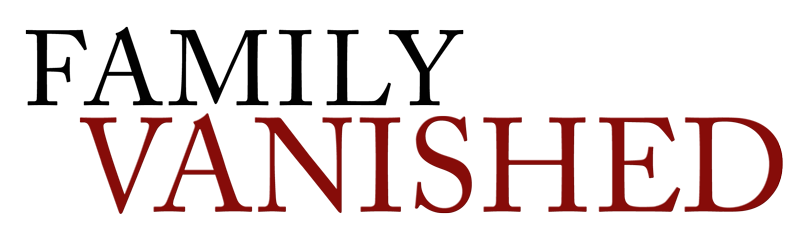 Press KitOne-LinerStolen identities....stolen lives. What will it take for the Styles family to get back to normal?SynopsisLisa and Brian Styles and their teenage daughter April return home from a blissful family vacation to discover that a criminal family has taken over their home and identities. Caught off guard, the Styles are held hostage and forced to drain Lisa's business account, filled with a large sum of her client's money. Defeated, the family is led into the woods to be killed, but escape after a harrowing chase. Upon an initial investigation, the police are unable to come up with any believable leads and suspect that the Styles are scheming to steal the money from Lisa's client. Traumatized and now criminal suspects, the Styles must take justice into their own hands, track down the criminal family, and restore their lives back to normal.ProducersExecutive ProducerTIMOTHY O. JOHNSONCo-ProducerSHERI REEVESProducerKEN SANDERSKey CastKey Cast BiographiesJENNIFER TAYLORJennifer Taylor was born on April 19, 1972 in New Jersey, USA as Jennifer Bini. She is an actress, known for Two and a Half Men (2003), God's Not Dead: A Light in Darkness (2018) and Shameless (2011). She has been married to Paul Taylor since 1997. They have two children.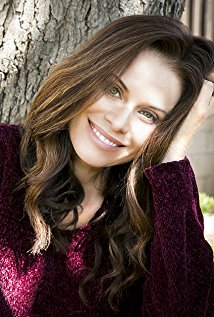 KELLY PACKARDKelly Packard was born on January 29, 1975 in Glendale, California, USA as Kelly Chemane Packard. She is an actress, known for Ripley's Believe It or Not! (1999), Baywatch (1989) and California Dreams (1992). She has been married to Darrin Privett since August 17, 1996. They have four children. 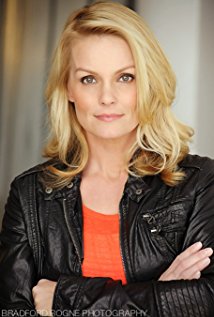 MADISON DIRKSMadison Dirks is an actor, known for Public Enemies (2009), The Dilemma (2011) and The Chicago Code (2011).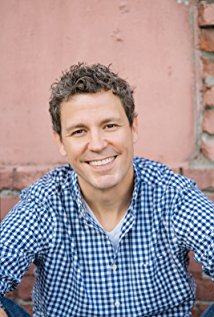 TODD CAHOONTodd Cahoon was born on September 15, 1973 in San Jose, California, USA as Todd Russell Cahoon. He is known for his work on Ladder 49 (2004), Surrogates (2009) and Seven Pounds (2008).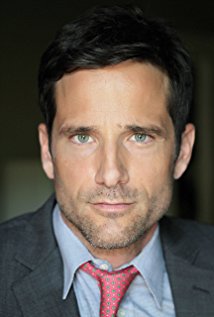 MEGAN LITTLER Megan Littler is an actress, known for Teen Beach Movie (2013), Switched at Birth (2011) and 100 Things to Do Before High School (2014).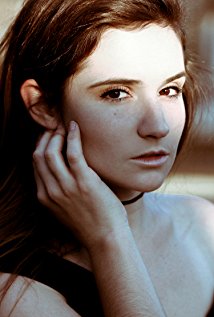 ELISE LUTHMANElise is an actress and singer. She is known for "CSI: Crime Scene Investigation" (2000) and as "Two Canz" on Nickelodeon's Henry Danger (2014). She is also "Caleche" in the new Series Beachwood Charter (2014). She can be seen in Nickelodeon's Wendell and Vinnie (2013), Rules of Engagement (2007), New Girl (2011), Desperate Housewives (2004) and more. Many of her fans recognize her as "Lea Rose" on Nickelodeon's Deadtime Stories (2013), as "Josephine" in the award winning film Josephine (2013) and lead in More Than Words (2012) which was at the Cannes Festival in 2013 . Elise plays the young lead, "Young Julia Douglas" in the Feature Film, Play James Play, which will be premiering in 2016. She has also been a Co-Host on the TV Series: The Joey & Elise Show (2010).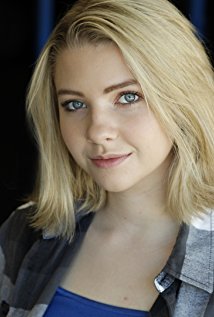 Production CreditsFull CastProduced by Directed by ROB MALENFANTStory byKEN SANDERSScreenplay byMARK SANDERSONMusic by STEVE GUREVITCHDirector of PhotographyERIC ROY ANDERSON Film Editing by CODY MILLER
Casting By JEFF HARDWICK, CSASound Design by ANDRES BOULTONProduction Design by CHASE WRIGHTCostume Design by JOHN HOUSTON IVCrewProducer BiographiesTIM JOHNSON – Executive ProducerTim Johnson is among the most active and reliable producers in the business thanks to top rate productions and an 'on time, on budget' reputation. Previously, he managed the production of ABC's THE DAYS (MINDSHARE/TOUCHTONE.) Prior to forming Johnson Production Group and Ignite Entertainment, Tim served as Head of West Coast Programming Executive and launched the successful series DOC (88 episodes,) SUE THOMAS, FBI, MYSTERIOUS WAYS, JUST CAUSE, PONDEROSA, CHRISTY, ITS A MIRACLE AND MIRACLE PETS. Johnson is also responsible for producing the international hit series, DR. QUINN, MEDICINE WOMAN for CBS PRODS/SULLIVAN COMPANY for over 5 seasons. During his 100-episode tenure, he also launched LIVE FROM THE RANCH with Orson Bean - a nationally syndicated talk show focusing on family values in America. He also developed and produced the original docu-drama COLD CASE for CBS network, which was the very first program to integrate television with the Internet.Recent Projects: Eat, Play, Love  – Executive ProducerSleepwalking in Suburbia – Executive Producer The Stalker Club – Executive ProducerInfidelity in Suburbia – Executive Producer Hunter's Cove – Executive ProducerDouble Mommy – Executive ProducerHearts of Christmas – Executive ProducerThe Rooftop Christmas Tree – Executive ProducerA Snow Capped Christmas – Executive ProducerA December Bride – Executive Producer The Mistletoe Promise – Executive ProducerStalked by My Mother – Executive ProducerStalked by My Doctor: The Return – Executive ProducerBackstabbed – Executive ProducerThe Convenient Groom – Executive ProducerKiller Coach – Executive ProducerTulips in Spring – Executive ProducerHearts of Spring – Executive ProducerStalked by My Doctor – Executive Producer Becoming Santa – Executive ProducerMagic Stocking – Executive Producer Just in Time for Christmas – Executive Producer A Gift Wrapped Christmas – Executive Producer A Mother's Instinct – Executive Producer Ice Sculpture Christmas – Executive Producer The Reckoning – Executive ProducerBad Sister – Executive ProducerFamily for Christmas – Executive ProducerDouble Daddy – Executive ProducerHer Infidelity – Executive ProducerStalked by My Neighbor – Executive Producer Babysitter's Black Book – Executive ProducerA Gift of Miracles – Executive Producer Strange Empire – Executive Producer Sugar Daddies – Executive ProducerPaper Angels – Executive ProducerA Cookie Cutter Christmas – Executive ProducerStranded in ParadiseFor Better or For Worse – Executive ProducerBaby Bootcamp – Executive ProducerRing By Spring – Executive ProducerSole Custody – Executive ProducerThe Cheating Pact – Executive ProducerDeadly Spa – Executive ProducerWalking the Halls – Executive ProducerJune In January – Executive ProducerChristmas in the City – Executive ProducerSnow Bride – Executive ProducerDirty Teacher – Executive ProducerThe Surrogate – Executive ProducerMerry In-Laws – Executive ProducerA Bride for Christmas – Executive ProducerNaughty or Nice  – Executive ProducerChristmas Crush– Executive ProducerTeenage Bank Heist– Executive ProducerHow to Fall in Love – Executive ProducerHome Invasion – Executive ProducerFinal Sale – Executive ProducerConfined  – Executive ProducerTornado Valley– Executive Producer The Wedding Dance– Executive Producer Trust  – executive producer Toxic Skies– executive producer Storm seekers  – executive producer Making Mr. Right  – executive producer Love Sick  – executive producer Just Breathe  – executive producer Devils Diary  – executive producer Swarm – executive producer JOHNSON PRODUCTION GROUP The Johnson Production Group contracts globally to produce television and motion picture content for international networks, studios and distributors. Based in Los Angeles and Vancouver, British Columbia, the company manages production, facilitates development and financing, procures distribution and guarantees quality and timely execution of its programs. While costs have gone up, so has the demand for quality. No longer is good enough, good enough. Johnson Production Group serves that segment when a show needs to be "A" quality, but produced efficiently enough to meet a locked budget. JPG specializes in value, protection of creative elements, and delivery of a quality finished product.SHERI REEVES – Co-ProducerSheri Reeves is known for her work on Hush (1998), Gone Fishin' (1997) and First Kid (1996).Her recent work includes:
Web Cam Girls (co-producer) 
2016 Red Skies at Night: The Story of Flower (Short) (producer) My Cousin's Ghetto Wedding (producer) Save the Date (producer) 2017 Fleur (Short) (producer) 2017 Vitals (producer) 2013 Canyon Road (producer) 2012 A Night at the Silent Movie Theater (producer) 2011 Jack the Reaper (producer)KEN SANDERS - ProducerOver the past decade and a half, Ken Sanders has written and/or produced over forty feature-length motion pictures. Since starting his film production company, Shadowland, LLC, with partner Robert Ballo in 2009, Sanders has also produced THE CHEATING PACT, MISSING AT 17, THE PERFECT BOYFRIEND, DIRTY TEACHER, THE SURROGATE, STALKED AT 17, TEENAGE BANK HEIST, WALKING THE HALLS, BETRAYED AT 17, HOME INVASION, MATERNAL OBSESSION, and ACCUSED AT 17, all of which received big ratings when they premiered on Lifetime Television.From 2001 to 2008, Sanders partnered with prolific Hollywood producer Pierre David and produced eight made-for-TV movies in Canada. Sanders co-wrote many of the films, including ‘TIL LIES DO US PART, MAID OF HONOR, STRANGER AT THE DOOR, THE PERFECT HUSBAND, SAVING EMILY, and A KILLER UPSTAIRS.Prior to partnering with David, Sanders served as Vice President of Production at WIN Ventures, a division of World International Network, a leading supplier of independent feature films and made-for-TV movies. During his tenure at WIN Ventures Sanders oversaw the development, production, and post-production of roughly twenty films a year, including LIVING IN FEAR, FACING THE ENEMY, and SHE’S NO ANGEL, and many more which aired on the USA Network, Court TV, HBO, Showtime, Cinemax, and The Movie Channel.In the mid-1990s, Sanders worked as the Vice President of Creative Affairs at Image Organization, helping to develop and oversee such theatrical projects as LITTLE MEN (released by Warner Brothers) and WISHMASTER (released by Artisan), the latter of which went on to become the highest-grossing independent feature film of 1997.At the beginning of his career, Sanders worked as the Director of Development at High Five Productions, helping to prepare such television specials as THE JUDDS FAREWELL CONCERT and THE WOMEN OF COUNTRY. He also worked for media mogul Ted Turner, doing a stint as a promotions producer for CNN and SuperStation WTBS.In addition to his film and television work, Sanders has served as an adjunct professor at Biola University, where he taught classes on producing and screenwriting. He is also a frequent guest lecturer at Los Angeles Valley College and the Los Angeles Film School, where he speaks on topics ranging from the business of film to post-production to pitching and script development. Sanders received his degree in Filmic Writing from the University of Southern California, School of Cinematic Arts.Billing BlockJohnson Production Group in association with Blue Sky Films Presents 
“FAMILY VANISHED”
Jennifer Taylor  Kelly Packard  Madison Dirks  Todd Cahoon  Megan Littler  Elise Luthman  
Music by  Steve Gurevitch  Director of Photography  Eric Roy Anderson  Film Editing by  Cody Miller  Casting By  Jeff Hardwick, CSA  Sound Design by  Andres Boulton  Production Design by  Chase Wright  Costume Design By  John Houston IV  Executive Producer  Timothy O. Johnson Co-Producer  Sheri Reeves   Producer Ken Sanders   Story by  Ken Sanders  Screenplay by  Mark Sanderson  Directed by  Rob Malenfant  With the participation of the Province of British Columbia 
Film Incentive BCThe Canadian Film or Video Production Tax Credit
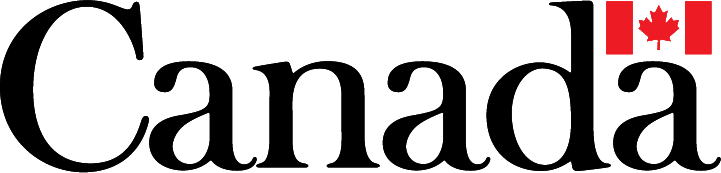 SAG-AFTRA One Union FilmLA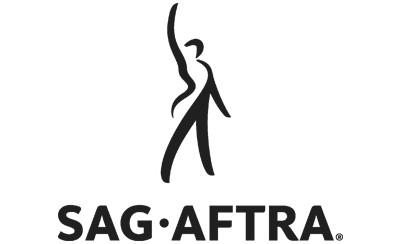 College of the Canyons Cooperative Work Experience Education Program© MMXVIII Johnson Production Group, Inc. All Rights ReservedJohnson Production Group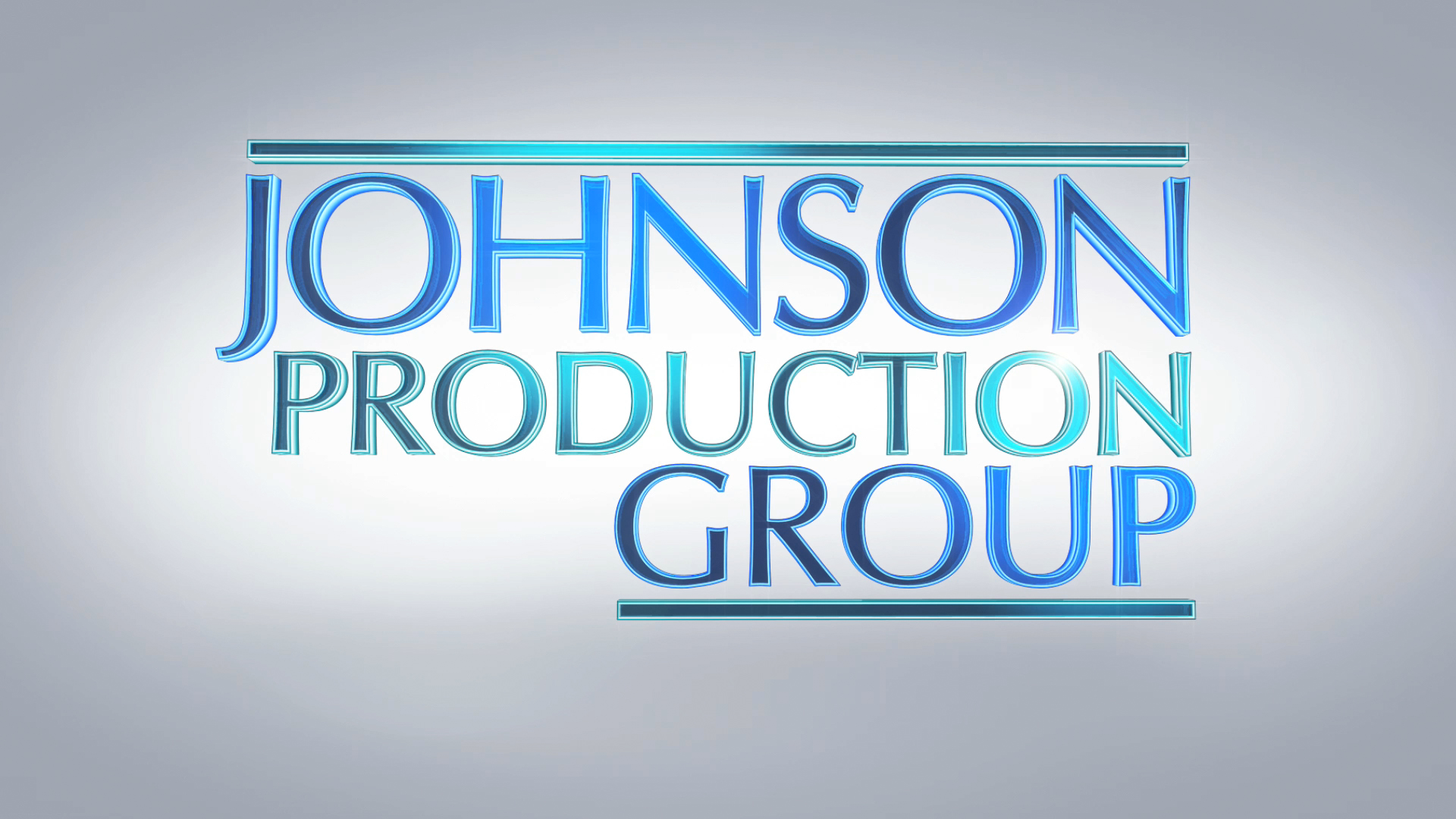 Meta DataLONG (max 540 characters) synopsisLisa and Brian Styles and daughter April return home from vacation to discover that a criminal family has taken over their home and identities. Held hostage and forced to drain Lisa's business account filled with a large sum of her client's money, the defeated family is led into the woods to be killed, but escape. Police are unable to come up with any believable leads and suspect that the Styles are scheming to steal the money from Lisa's client. Now criminal suspects, the Styles must take justice into their own hands. (525)MEDIUM (max 180) synopsisA family return home from vacation to discover that a criminal family has taken over their home and identities. Not believed by Police, they must take justice into their own hands. (180)SHORT (max 54 characters) synopsisThe Styles family's home and identities are stolen (51)5 KEY WORDSIdentity theft, family, criminal, killCHARACTERCarolLisaBrianMikeMarciaAprilACTORJENNIFER TAYLORKELLY PACKARDMADISON DIRKSTODD CAHOONMEGAN LITTLERELISE LUTHMANActorsKELLY PACKARDJENNIFER TAYLOR
MADISON DIRKSTODD CAHOONMEGAN LITTLERELISE LUTHMAN
BUTCH KLEIN
TERRENCE FLACK
KRISTIN CAREY
BRIAN JOHNSON
CHARLES CHRISTOPHER
AUBREY MANNING
HEATHER HORTON
HANK GROVERRoleLisaCarol
BrianMikeMarciaApril
Peter
Mr. Buckley
Det. Carboni
Det. Liu
Officer #1
Waitress
Driver (Uber)
DRIVER #2 (WOODS)TIMOTHY O. JOHNSONexecutive producerSHERI REEVESCo-producerKEN SANDERSproducerCHRISTIAN ACKERMANJOHN ALEXANDER STERNKATHRYN GODDARDJOSH BROWNCAROLYN BIBLEADAM D. BOYERGABBI LATADEKENNEDY DEL TOROMELANIE LAVENDERNICK ROBINSONERIC ROY ANDERSONFERGUSON SAUVE-ROGANJOSEPH M. SETELEALAN KOPLINJASON H. GUERREROHARRIS KHANWOODY RAYTIFFANY MURRAYTYLER M. MANZOGREGORY UNGERFERGUSON SAUVE-ROGANSAMMY AVGISKYLAR V. SMITHMIKE TAINGCHARLES CHRISTOPHERJASON AARON MORANERIC FICKENWIRTHDANIEL KAUTZDANIEL KAUTZERICK TURCIOSGREGORY UNGER JOHN ELKINBRIAN PATIERNO BRIAN PATIERNOISAIAH REZA-SOTOCHARLEY KASSABIANJOSEPH AUGUSTINE TANCHASE WRIGHTALLISON MARRAMAMICHAEL O’CONNOR KRISTI STARKSUSANNA SONGJULIA HAPNEYERICA MEDINACICELY LUNAPRISCILLA NGUYENSTACIE DWYERGRACE LEESEAN B. HERNANDEZREMY ELLESPETE SUTTONDOM RISODAVID MELENDEZAUSTIN J. BRUCKSVICTOR REDMANJADEN GARNESS TROY WHITAKERTANNER CONANT CAMILA FREIREMITCHELL PETERSONLUKE LAKINFOOD FETISHSECOND UNITDAVID BENULLOJAMES W. O'KEEFEJOHN RHODEJOSH BROWNJOSEPH M. SETELEFERGUSON SAUVE-ROGANGERALD B. WOLFEMAYRA RODRIGUEZSEAN VELASQUEZHANK GROVERPost ProductionANDRES BOULTONMICHAEL HUANGJONATHAN MORGANRYAN VILLAREALSTEVE WALTERSHAPESHIFTER UNIVERSALRANDY COONFIELDCINDY FANARASHUTTERSTOCK.COMLUKE IMBUSCHHOLLYWOOD CAMERASETELEVISIONBRILLIANT SCREEN STUDIOSSCREEN COPSSOUNDASARTDENNIS WHITCOMBERIN MANACKERHOLLYWOOD SCRIPT RESEARCHGIOVANNI CUAREZAMERICAN ENTERTAINMENT INSURANCE SERVICESERIN RAY, SENIOR ACCOUNT MANAGER/CLIENTNPI ENTERTAINMENT PAYROLL, INC.Line Producer First Assistant Director Second Assistant Directors2nd Second Assistant DirectorProduction SecretaryScript SupervisorAdditional Script SupervisorDirector of Photography A Camera OperatorB Camera OperatorA Camera First AssistantsAdditional A Camera 1st AssistantsB Camera First AssistantsAdditional B Camera 1st AssistantsSecond Assistant CameraMovi TechnicianMovi OperatorCamera P.A D.I.TStill PhotographerProduction Sound RecordistGafferAdditional GafferBest Boy Electrics Key GripAdditional Key Grip Best Boy GripsGrip & Electric SwingProduction DesignerSet DecoratorProp MasterCostume SupervisorCostume Assistant Makeup Department Head Hairstylist Department Hair StylistsMakeup ArtistsLocation ManagerKey Assistant Location ManagerExtras Casting Director Key Set Production AssistantProduction Assistants Craft Service CatererDirectorsFirst Assistant DirectorDirectors of Photography Production Sound Mixer Set Medic Special ThanksSupervising Sound Editor/Re-Recording MixerSound Effects EditorFoley EditorsPost Production ServicesColoristOnline EditorStock Footage LicensedMusic EditorCamera EquipmentGrip and Lighting EquipmentPolice Equipment and Vehicles ADR FacilityScript ClearanceProduction InsurancePayroll Services